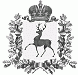 АДМИНИСТРАЦИЯ ШАРАНГСКОГО МУНИЦИПАЛЬНОГО РАЙОНАНИЖЕГОРОДСКОЙ ОБЛАСТИПОСТАНОВЛЕНИЕот 28.05.2021	N 254Об утверждении Порядка оказания частичной финансовой поддержки средствам массовой информации, внесенным в областной реестр районных (городских) средств массовой информацииВ соответствии со статьей 78 Бюджетного кодекса Российской Федерации, Федеральным законом от 06.10.2003 N 131-ФЗ "Об общих принципах организации местного самоуправления в Российской Федерации", постановлением Правительства Российской Федерации от 18.09.2020 №1492 «Об общих требованиях к нормативным правовым актам, муниципальным правовым актам, регулирующим предоставление субсидий, в том числе грантов в форме субсидий, юридическим лицам, индивидуальным предпринимателям, а также физическим лицам – производителям товаров, работ, услуг, и о признании утратившими силу некоторых актов Правительства Российской Федерации и отдельных положений некоторых актов Правительства Российской Федерации», руководствуясь Уставом Шарангского муниципального района Нижегородской области, администрация Шарангского муниципального района п о с т а н о в л я е т:1. Утвердить прилагаемый Порядок оказания частичной финансовой поддержки средствам массовой информации, внесенным в областной реестр районных (городских) средств массовой информации.2. Признать утратившим силу постановление администрации Шарангского муниципального района от 05.09.2019 № 488 «Об утверждении Порядка предоставления из районного бюджета субсидии юридическим лицам на финансовое обеспечение затрат в связи с производством и распространением продукции средств массовой информации».3. Настоящее постановление вступает в силу после его официального опубликования в районной газете «Знамя победы».4. Контроль за исполнением настоящего постановления оставляю за собой.Глава местного самоуправления	Д.О. ОжигановУтвержденпостановлением администрацииШарангского муниципального районаот 28.05.2021 N 254ПОРЯДОКОКАЗАНИЯ ЧАСТИЧНОЙ ФИНАНСОВОЙ ПОДДЕРЖКИ СРЕДСТВАМ МАССОВОЙ ИНФОРМАЦИИ, ВНЕСЕННЫМ В ОБЛАСТНОЙ РЕЕСТР РАЙОННЫХ (ГОРОДСКИХ) СРЕДСТВ МАССОВОЙ ИНФОРМАЦИИ (далее - Порядок)1. Общие положения о предоставлении субсидии1.1. Настоящий Порядок определяет цели, условия и порядок предоставления субсидий, порядок возврата, требования к отчетности, контроль соблюдения условий, целей и порядка оказания частичной финансовой поддержки средствам массовой информации, внесенным в областной реестр районных (городских) средств массовой информации (далее - субсидии).1.2. Субсидии предоставляются на реализацию мероприятия, направленного на оказание частичной финансовой поддержки средствам массовой информации Шарангского муниципального района, внесенным в областной реестр районных (городских) средств массовой информации.1.3. Получателями субсидии являются муниципальное унитарное предприятие «Редакция газеты "Знамя победы"», муниципальное предприятие "Шарангское телевидение "Истоки (далее - получатели субсидии).1.4. Главным распорядителем средств районного бюджета, осуществляющим предоставление субсидии, в отношении печатных средств массовой информации, является администрация Шарангского муниципального района, в отношении электронных средств массовой информации, - отдел культуры администрации Шарангского муниципального района. 1.5. Субсидия предоставляется в целях возмещения затрат, связанных с производством и распространением продукции средств массовой информации Шарангского муниципального района.1.6. Предоставление субсидии осуществляется в пределах бюджетных ассигнований, предусмотренных в районном бюджете на соответствующий финансовый год и плановый период, и лимитов бюджетных обязательств, доведенных главному распорядителю как получателю бюджетных средств, утвержденных в установленном порядке на указанные цели.1.7. Финансовое обеспечение расходных обязательств, в целях софинансирования которых предоставляется субсидия, осуществляется на основании соглашения о предоставлении субсидий из областного бюджета бюджету муниципального образования Нижегородской области. Заключение дополнительного соглашения и соглашения о расторжении осуществляется по соглашению сторон и на основании действующего законодательства в течение 7 рабочих дней с момента поступления соответствующего соглашения.1.8. Информация о Субсидии размещается на едином портале бюджетной системы Российской Федерации в информационно-телекоммуникационной сети "Интернет" (далее - единый портал) при формировании проекта решения Земского собрания Шарангского муниципального района о районном бюджете, проекта решения о внесении изменений в решение о районном бюджете.2. Условия и порядок предоставления субсидии2.1. Условия предоставления субсидии:2.1.1. Запрет приобретения получателем субсидий - юридическим лицом за счет средств субсидий иностранной валюты.2.1.2. Заключение соглашения о предоставлении субсидий между главным распорядителем и получателем субсидии.2.1.3. Заключение дополнительного соглашения с согласованием новых условий соглашения или о расторжении соглашения при недостижении согласия по новым условиям, в случае уменьшения главному распорядителю как получателю бюджетных средств ранее доведенных лимитов бюджетных обязательств, приводящего к невозможности предоставления субсидии в размере определенном в соглашении.2.2. В целях подготовки проекта соглашения о предоставлении субсидии получатель субсидии предоставляет главному распорядителю:2.2.1. сведения о реквизитах получателя субсидии и о затратах, связанных с производством и распространением продукции средств массовой информации. (Приложения 1,2 к настоящему Порядку);2.2.2. выписку из Единого государственного реестра юридических лиц;2.2.3. справку из Инспекции федеральной налоговой службы России об исполнении налогоплательщиком (плательщиком сбора, плательщиком страховых взносов, налоговым агентом) обязанности по уплате налогов, сборов, страховых взносов, пеней, штрафов, процентов;2.2.4. декларацию получателя субсидии о соответствии п. 2.10.6 Порядка;2.2.5. опись документов с указанием наименований представленных документов;2.2.6. Получатель субсидии вправе при подаче документов представить главному распорядителю по собственной инициативе:2.2.6.1. выписку из Единого государственного реестра юридических лиц;2.2.6.2. справку об отсутствии у получателя субсидии просроченной задолженности по возврату в районный бюджет в соответствии с правовым актом, субсидий, бюджетных инвестиций, предоставленных, в том числе в соответствии с иными правовыми актами, и иной просроченной задолженности перед районным бюджетом.2.3. В случае непредставления получателем субсидии указанных в подпунктах 2.2.6.1 и 2.2.6.2 пункта 2.2 настоящего Порядка документов, главный распорядитель в течение 3 рабочих дней со дня получения указанных в пункте 2.2 Порядка документов самостоятельно запрашивает соответствующие документы (сведения) при помощи межведомственного, внутриведомственного взаимодействия.2.4. Главный распорядитель отказывает получателю субсидии в предоставлении субсидий в случаях:2.4.1. несоответствия представленных получателем субсидии документов требованиям, определенным пунктами 2.2, 2.13 настоящего Порядка, или непредставления (предоставления не в полном объеме) указанных документов;2.4.2. недостоверности представленной получателем субсидии информации;2.4.3. наличия ошибок в представленной получателем субсидии информации;2.4.4. отсутствия лимитов бюджетных обязательств в районном бюджете на предоставление субсидий.2.5. Условия и порядок заключения между главным распорядителем и получателем субсидии соглашения о предоставлении субсидий:2.5.1. главный распорядитель готовит и направляет проект соглашения на предоставление субсидий получателю субсидии в соответствии с типовой формой, установленной приказом финансового управления администрации Шарангского муниципального района, в течение 5 рабочих дней с момента принятия решения о предоставлении субсидии;2.5.2. получатель субсидии подписывает соглашение на предоставление субсидий в течение 3 рабочих дней с момента получения проекта соглашения и после подписания направляет его в течение 2 рабочих дней главному распорядителю.2.8. Субсидия предоставляется в долевом софинансировании с областным бюджетом. Доля субсидий из районного бюджета может быть увеличена исходя из возможностей доходной части районного бюджета2.9. Субсидия из областного бюджета главному распорядителю предоставляется в соответствии с постановлением Правительства Нижегородской области от 11.01.2018 N 9 "О порядке предоставления, распределения и расходования за счет средств областного бюджета субсидий бюджетам муниципальных районов и городских округов Нижегородской области на оказание частичной финансовой поддержки районных (городских) средств массовой информации" (далее - Постановление) в целях обеспечения бесперебойного выхода средств массовой информации. Средства областного бюджета предоставляются бюджету Шарангского муниципального района в соответствии с Законом Нижегородской области об областном бюджете на очередной финансовый год и плановый период в соответствии со сводной бюджетной росписью областного бюджета в пределах бюджетных ассигнований и лимитов бюджетных обязательств.2.10. Требования, которым должен соответствовать получатель субсидии на первое число месяца, предшествующего месяцу, в котором планируется заключение соглашения:2.10.1. у получателя субсидий должна отсутствовать неисполненная обязанность по уплате налогов, сборов, страховых взносов, пеней, штрафов, процентов, подлежащих уплате в соответствии с законодательством Российской Федерации о налогах и сборах;2.10.2. у получателя субсидии должна отсутствовать просроченная задолженность по возврату в бюджет бюджетной системы Российской Федерации, из которого планируется предоставление субсидии в соответствии с правовым актом, субсидий, бюджетных инвестиций, предоставленных в том числе в соответствии с иными правовыми актами, и иная просроченная задолженность перед бюджетом бюджетной системы Российской Федерации, из которого планируется предоставление субсидии в соответствии с правовым актом;2.10.3. получатель субсидий - юридическое лицо не должно находиться в процессе реорганизации, ликвидации, в отношении него не введена процедура банкротства, деятельность получателя субсидии не приостановлена в порядке, предусмотренном законодательством Российской Федерации;2.10.4. получатель субсидий не должен являться иностранным юридическим лицом, а также российским юридическим лицом, в уставном (складочном) капитале которых доля участия иностранных юридических лиц, местом регистрации которых является государство или территория, включенные в утверждаемый Министерством финансов Российской Федерации перечень государств и территорий, предоставляющих льготный налоговый режим налогообложения и (или) не предусматривающих раскрытия и предоставления информации при проведении финансовых операций (офшорные зоны) в отношении таких юридических лиц, в совокупности превышает 50 процентов;2.10.5. получатель субсидий не должен получать средства из бюджета бюджетной системы Российской Федерации, из которого планируется предоставление субсидии в соответствии с правовым актом, на основании иных нормативных правовых актов или муниципальных правовых актов на цели, указанные в п. 1.5 настоящего Порядка.2.10.6. в реестре дисквалифицированных лиц отсутствуют сведения о дисквалифицированных руководителе, членах коллегиального исполнительного органа, лице, исполняющем функции единоличного исполнительного органа, или главном бухгалтере получателя субсидии, являющегося юридическим лицом, об индивидуальном предпринимателе и о физическом лице - производителе товаров, работ, услуг, являющегося получателем субсидии.2.11. Результатом предоставления субсидии является обеспеченность жителей Шарангского муниципального района средствами массовой информации.2.12. Конкретные значения показателей, необходимых для достижения результатов предоставления субсидии, устанавливаются в соглашении о предоставлении субсидии.2.13. Для получения субсидии получатель субсидии ежемесячно представляет главному распорядителю сведения о фактической потребности предоставления субсидий (Приложение 3 к настоящему Порядку) не позднее последнего рабочего дня месяца, предшествующего месяцу получения субсидии.2.14. Главный распорядитель проводит проверку в 10-дневный срок со дня предоставления получателем субсидии сведений, указанных в п. 2.13 настоящего Порядка.2.15. Перечисление субсидии осуществляется ежемесячно получателю субсидии при условии поступления средств из областного бюджета в размере фактической потребности на соответствующий месяц, при обязательном наличии у главного распорядителя подписанной получателем субсидии фактической потребности (Приложение 3 к настоящему Порядку) на соответствующий месяц.2.16. Перечисление субсидии производится в безналичной форме на счет получателя субсидии не позднее десятого рабочего дня после принятия главным распорядителем как получателем бюджетных средств по результатам рассмотрения им документов, указанных в пункте 2.13 в сроки установленные пунктом 2.14 настоящего Порядка.2.17. Счет получателя субсидии для перечисления субсидий должен быть открыт в учреждениях Центрального банка Российской Федерации или кредитных организациях.3. Требования к отчетности3.1. Получатель субсидии предоставляет главному распорядителю:3.1.1. ежемесячно:- Отчет об использовании субсидий по форме согласно Приложению 4 к настоящему Порядку в срок до 15 числа месяца, следующего за отчетным периодом. Одновременно с отчетом предоставляются заверенные копии документов, подтверждающих затраты.3.1.2. ежеквартально:- Отчет по показателям финансово-хозяйственной деятельности по форме, согласно Приложениям 5,6 к настоящему Порядку, в срок до 15 числа месяца, следующего за отчетным периодом.- Отчет о достижении значения показателей результативности использования субсидии по форме согласно Приложению 7 к настоящему Порядку, в срок до 17 числа месяца, следующего за отчетным периодом.".3.1.3. Главный распорядитель имеет право устанавливать в соглашении сроки и формы представления получателем субсидии дополнительной отчетности.4. Контроль соблюдения условий, целей и порядкапредоставления субсидий и ответственность за их нарушение4.1. Контроль соблюдения условий, целей и порядка предоставления субсидий получателю субсидии осуществляют главный распорядитель, орган муниципального финансового контроля.4.2. Контроль соблюдения условий, целей и порядка предоставления субсидий осуществляется путем проведения документальной проверки предоставленных документов, указанных в п. 3.1 настоящего Порядка. Ответственность за достоверность предоставляемых главному распорядителю сведений, содержащихся в документах, указанных в п. 3.1 настоящего Порядка, возлагается на получателя субсидии.4.3. По запросу главного распорядителя предоставляются документы и информация, необходимая для осуществления контроля за соблюдением порядка, целей и условий предоставления субсидий, в течение 5 рабочих дней со дня получения указанного запроса.4.3. В случае, когда по результатам документальной проверки оценить соблюдение условий, целей и порядка предоставления субсидий не предоставляется возможным, осуществляется выездная проверка. Получатель субсидии обязан обеспечить доступ для контроля, а также предоставить запрашиваемые в ходе выездной проверки документы, связанные с предоставлением субсидий.4.4. В случае выявления по фактам проверок, проведенных главным распорядителем, органом муниципального финансового контроля нарушений условий, установленных при предоставлении субсидий, субсидии подлежат возврату в районный бюджет в соответствии с п. 4.5, п. 4.6 настоящего Порядка.4.5. В целях обеспечения возврата субсидий главный распорядитель направляет получателю субсидии уведомление о возврате субсидий с указанием размера субсидий, подлежащих возврату, сроков осуществления возврата.4.6. Возврат субсидий осуществляется получателем субсидии в районный бюджет в течение 7 банковских дней с момента получения уведомления о возврате субсидий.4.7. Неисполнение получателем субсидии в срок обязательств, предусмотренных п. 4.6 настоящего Порядка, является основанием для взыскания денежных средств с получателя субсидии в судебном порядке.4.8. В случае возникновения у получателя субсидии не использованных в отчетном финансовом году остатков субсидий они подлежат возврату в районный бюджет не позднее 31 декабря отчетного финансового года.4.9. В случае недостижения результата предоставления субсидии, получатель субсидии обеспечивает возврат в районный бюджет средств в объеме остатков субсидий, образовавшихся в связи с недостижением установленного результата, показателей, на основании отчета о достижении значения показателей результативности использования субсидии (Приложение 7 к настоящему Порядку).4.10. Получатель субсидии обеспечивает возврат в районный бюджет средств в объеме остатка субсидии, указанного в п. 4.9 настоящего Порядка, в течение 7 банковских дней с момента получения уведомления о возврате остатка субсидии.4.11. Перечисление неиспользованного остатка субсидии осуществляется на лицевой счет главного распорядителя.Приложение N 1к Порядку оказания частичной финансовой поддержки средствам массовой информации, внесенным в областной реестр районных (городских) средств массовой информацииСведенияо затратах, связанных с производством и распространениемпродукции средств массовой информации на ________ год____________________________________________________(наименование получателя субсидий)Реквизиты получателя субсидии:Руководитель	 __________________ 	____________________  	(подпись)	 (расшифровка подписи)Главный бухгалтер	 _______________ 	____________________ 	(подпись) 	(расшифровка подписи)Приложение N 2к Порядку оказания частичной финансовой поддержки средствам массовой информации, внесенным в областной реестр районных (городских) средств массовой информацииСведенияо затратах, связанных с производством и распространениемпродукции средств массовой информации на ________ год____________________________________________________(наименование получателя субсидий)Реквизиты получателя субсидии:Руководитель	 __________________ 	____________________  	(подпись)	 (расшифровка подписи)Главный бухгалтер	 _______________ 	____________________ 	(подпись) 	(расшифровка подписи)НаименованиеЕд. изм.План _____ годв т.ч. за счет субсидий, предоставляемых на оказание частичной финансовой поддержки средствам массовой информацииКОЛИЧЕСТВЕННЫЕ ПОКАЗАТЕЛИКОЛИЧЕСТВЕННЫЕ ПОКАЗАТЕЛИКОЛИЧЕСТВЕННЫЕ ПОКАЗАТЕЛИКОЛИЧЕСТВЕННЫЕ ПОКАЗАТЕЛИКОЛИЧЕСТВЕННЫЕ ПОКАЗАТЕЛИКоличество выпусков газетыКоличество выпусков газеты1.Доходы, в том числе:Доходы, в том числе:Доходы, в том числе:Доходы, в том числе:1.1.ассигнования из областного бюджетаруб.1.2.ассигнования из районного бюджетаруб.1.4.от реализации газет в розницуруб.1.5.от подписки организациямруб.1.6.от подписки населениюруб.1.7.реклама, объявленияруб.1.8.прочие,руб.в том числе:руб.Всего доходовруб.2.Расходы, в том числе:Расходы, в том числе:Расходы, в том числе:Расходы, в том числе:2.1.заработная платаруб.2.2.начисления на выплаты по оплате трударуб.2.3.налоги,руб.в том числе:руб.2.4.услуги связируб.2.5.коммунальные услугируб.2.6.арендаруб.2.7.типографские услугируб.2.8.доставка газетруб.2.9.прочие,руб.в том числе:руб.Всего расходовруб.НаименованиеЕд. изм.План _____ годв т.ч. за счет субсидий, предоставляемых на оказание частичной финансовой поддержки средствам массовой информацииКОЛИЧЕСТВЕННЫЕ ПОКАЗАТЕЛИКОЛИЧЕСТВЕННЫЕ ПОКАЗАТЕЛИКОЛИЧЕСТВЕННЫЕ ПОКАЗАТЕЛИКОЛИЧЕСТВЕННЫЕ ПОКАЗАТЕЛИКОЛИЧЕСТВЕННЫЕ ПОКАЗАТЕЛИОбъем телевизионного вещанияОбъем телевизионного вещания1.Доходы, в том числе:Доходы, в том числе:Доходы, в том числе:Доходы, в том числе:1.1.ассигнования из областного бюджетаруб.1.2.ассигнования из районного бюджетаруб.1.3.от реализациируб.1.4.от объявленийруб.1.5.от рекламыруб.1.6.прочие,руб.в том числе:руб.Всего доходовруб.2.Расходы, в том числе:Расходы, в том числе:Расходы, в том числе:Расходы, в том числе:2.1.заработная платаруб.2.2.начисления на выплаты по оплате трударуб.2.3.налоги,руб.в том числе:руб.2.4.услуги связируб.2.5.коммунальные услугируб.2.6.арендаруб.2.7.услуги эфираруб.2.8.транспортные услугируб.2.9.прочие,руб.в том числе:руб.Всего расходовруб.